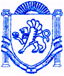 	  РЕСПУБЛІКА КРИМ	РЕСПУБЛИКА КРЫМ	КЪЫРЫМ ДЖУМХУРИЕТИБАХЧИСАРАЙСЬКИЙ РАЙОН	                                     БАХЧИСАРАЙСКИЙ РАЙОН                               БАГЪЧАСАРАЙ  БОЛЮГИНИНЪ УГЛІВСЬКА СІЛЬСЬКА РАДА	                                УГЛОВСКИЙ СЕЛЬСКИЙ  СОВЕТ                               УГЛОВОЕ  КОЙ  ШУРАСЫРЕШЕНИЕ61 -я сессия  1-го  созыва«19»  июля 2018г.                                                                                                № 581Об утверждении проектной сметной стоимости по объекту «Благоустройство территории площади Ленина по адресу Бахчисарайский район, с. Угловое, ул. Ленина, 68Д (капитальный ремонт)»В соответствии с Федеральным законом от 06 октября 2003 года № 131-ФЗ «Об общих принципах организации местного самоуправления в Российской Федерации», Законом Республики Крым от 21.08.2014 №54-ЗРК «Об основах местного самоуправления в Республике Крым», Уставом муниципального образования Угловское сельское поселение Бахчисарайского района Республики Крым, на основании протокола совместного заседания постоянных комиссий Угловского сельского совета от 19.07.2018 годаУГЛОВСКИЙ СЕЛЬСКИЙ СОВЕТ РЕШИЛ:Утвердить проектную сметную стоимость по объекту «Благоустройство территории площади Ленина по адресу Бахчисарайский район, с. Угловое, ул. Ленина, 68Д (капитальный ремонт)» в сумме 6 154 970,00 рублей. (Прилагается).Источником финансирования считать средства местного бюджета Угловского сельского поселения на 2018 год и плановый период 2019 года.Контроль по исполнению настоящего решения возложить на постоянную комиссию Угловского сельского совета по вопросам планирования, бюджета, финансов, налогам и предпринимательству.Настоящее Решение вступает в силу с момента его подписания.Председатель Угловского сельского совета –глава администрации Угловского сельского поселения					Н.Н. Сосницкая